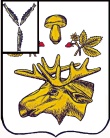  АДМИНИСТРАЦИЯБазарно-Карабулакского муниципального районаСаратовской областиПОСТАНОВЛЕНИЕОт 22.03.2024 		                                                                     № 288   р.п. Базарный КарабулакО внесении изменений в постановление администрации района от 27.04.2023 № 390Руководствуясь Уставом Базарно-Карабулакского муниципального образования Базарно-Карабулакского муниципального района, администрация ПОСТАНОВЛЯЕТ:1. Внести в постановление администрации района от 27.04.2023 № 390 «О плане («дорожной карте») по погашению (реструктуризации) просроченной кредиторской задолженности бюджета Базарно-Карабулакского муниципального образования Базарно-Карабулакского муниципального района и муниципальных бюджетных и автономных учреждений Базарно-Карабулакского муниципального образования Базарно-Карабулакского муниципального района на 2023-2025 годы» следующие изменения:наименование постановления изложить в следующей редакции:«О плане («дорожной карте») по погашению (реструктуризации) просроченной кредиторской задолженности бюджета Базарно-Карабулакского муниципального образования Базарно-Карабулакского муниципального района и муниципальных бюджетных и автономных учреждений Базарно-Карабулакского муниципального образования Базарно-Карабулакского муниципального района на 2024-2026 годы»;в пункте 1 слова «на 2023-2025 годы» заменить словами «на 2024-2026 годы»;в плане («дорожной карте») по погашению (реструктуризации) просроченной кредиторской задолженности бюджета Базарно-Карабулакского муниципального образования Базарно-Карабулакского муниципального района и муниципальных бюджетных и автономных учреждений Базарно-Карабулакского муниципального образования Базарно-Карабулакского муниципального района на 2023-2025 годы:наименование изложить в следующей редакции:«План («дорожная карта») по погашению (реструктуризации) просроченной кредиторской задолженности бюджета Базарно-Карабулакского муниципального образования Базарно-Карабулакского муниципального района и муниципальных бюджетных и автономных учреждений Базарно-Карабулакского муниципального образования Базарно-Карабулакского муниципального района на 2024-2026 годы»;пункт 2.1 изложить в следующей редакции:«»;в графе третьей пункта 3.2 слова «до 18 января года, следующего за отчетным» заменить словами «до 20 января года, следующего за отчетным»;пункт 4.2 изложить в следующей редакции:«».2. Настоящее постановление вступает в силу со дня его официального опубликования (обнародования). Глава муниципального района                                                                         Н.В. Трошина    2.1.Исключение фактов заключения муниципальных  контрактов при отсутствии необходимых лимитов бюджетных обязательств и плановых назначение в плане финансово-хозяйственной деятельностив течение годаглавный распорядитель и получатели средств бюджета муниципального образования4.2.Непревышение целевого показателя «Доля просроченной кредиторской задолженности бюджета муниципального образования в расходах бюджета муниципального образования»:в 2024 году в размере 0,35 процента;в 2025 году в размере 0,32 процента;в 2026 году в размере 0,29 процентаежегодно по итогам исполнения бюджета муниципального образованияглавный распорядитель средств бюджета муниципального образования, финансовое управление администрации района